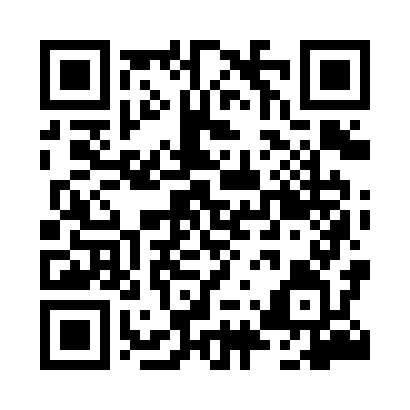 Prayer times for Zabrodzie, PolandWed 1 May 2024 - Fri 31 May 2024High Latitude Method: Angle Based RulePrayer Calculation Method: Muslim World LeagueAsar Calculation Method: HanafiPrayer times provided by https://www.salahtimes.comDateDayFajrSunriseDhuhrAsrMaghribIsha1Wed2:385:1812:505:598:2310:552Thu2:375:1612:506:008:2510:553Fri2:365:1412:506:028:2610:564Sat2:355:1312:506:038:2810:575Sun2:345:1112:506:048:3010:576Mon2:345:0912:506:058:3210:587Tue2:335:0712:506:068:3310:598Wed2:325:0512:506:078:3511:009Thu2:315:0312:506:088:3711:0010Fri2:315:0112:506:098:3911:0111Sat2:305:0012:506:108:4011:0212Sun2:294:5812:506:118:4211:0213Mon2:284:5612:506:128:4411:0314Tue2:284:5512:506:138:4511:0415Wed2:274:5312:506:148:4711:0516Thu2:274:5112:506:158:4811:0517Fri2:264:5012:506:168:5011:0618Sat2:254:4812:506:178:5211:0719Sun2:254:4712:506:178:5311:0720Mon2:244:4612:506:188:5511:0821Tue2:244:4412:506:198:5611:0922Wed2:234:4312:506:208:5811:0923Thu2:234:4112:506:218:5911:1024Fri2:224:4012:506:229:0111:1125Sat2:224:3912:506:239:0211:1126Sun2:214:3812:506:239:0311:1227Mon2:214:3712:506:249:0511:1328Tue2:214:3612:516:259:0611:1329Wed2:204:3512:516:269:0711:1430Thu2:204:3412:516:269:0911:1531Fri2:204:3312:516:279:1011:15